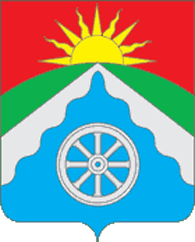 Российская ФедерацияОрловская областьВЕРХОВСКИЙ РАЙОННЫЙ СОВЕТНАРОДНЫХ ДЕПУТАТОВРЕШЕНИЕ «31» января 2022 года  № 06/29  -рс                         Принято на 6 заседании                                                                                                                                                                                    Верховского районного                                                                                Совета народных депутатов «Об утверждении ключевых показателей и их целевых значений, индикативных показателей в сфере муниципального контроля за исполнением единой теплоснабжающей организацией обязательств по строительству, реконструкции и (или) модернизации объектов теплоснабжения на территории Верховского района»В соответствии с пунктом 5 статьи 30 Федерального закона от 31 июля 2020 № 248-ФЗ «О государственном контроле (надзоре) и муниципальном контроле в Российской Федерации», от 06 октября 2003 года №131-ФЗ «Об общих принципах организации местного самоуправления в Российской Федерации», решением Верховского районного Совета народных депутатов от 07.09.2021г. №49/323-рс «Об утверждении Положения о муниципальном контроле за исполнением единой теплоснабжающей организацией обязательств по строительству, реконструкции и (или) модернизации объектов теплоснабжения, Верховский районный Совет народных депутатов РЕШИЛ:1. Утвердить ключевые показатели и их целевых значений, индикативных показателей в сфере муниципального контроля за исполнением единой теплоснабжающей организацией обязательств по строительству, реконструкции и (или) модернизации объектов теплоснабжения на территории Верховского района согласно приложению, к настоящему решению. 2. Управлению организационно-правовой, кадровой работы, делопроизводства и архива обнародовать и разместить настоящее решение на официальном Интернет-сайте Верховского района (adminverhov.ru).Решение вступает в силу с 1 марта 2022 года.Председатель Верховского районногоСовета народных депутатов                                          А.Х. Моткуев                                                                                          Глава Верховского района                                             В.А.Гладских   Приложениек решению Верховского районного Совета народных депутатов  от 31 января 2022года   №06/29- рсКлючевые показатели и их целевые значения, индикативные показатели в сфере муниципального контроля за исполнением единой теплоснабжающей организацией обязательств по строительству, реконструкции и (или) модернизации объектов теплоснабжения на территории Верховского районаОценка результативности и эффективности деятельности при осуществлении муниципального контроля в сфере муниципального контроля за исполнением единой теплоснабжающей организацией обязательств по строительству, реконструкции и (или) модернизации объектов теплоснабжения осуществляется на основе системы показателей результативности и эффективности. В систему показателей результативности и эффективности деятельности входят:Ключевые показатели по муниципальному контролю за исполнением единой теплоснабжающей организацией обязательств по строительству, реконструкции и (или) модернизации объектов теплоснабжения на территории сельских поселений Верховского района.Ключевой  показатель  рассчитывается по формуле:КП = (Вобщ. / ВРП) x 100,где:Вобщ. - вред, причиненный единой теплоснабжающей организацией вследствие нарушений законодательства в сфере теплоснабжения, совершенных контролируемыми лицами (тыс. руб.);ВРП - объем охраняемых законом ценностей на территории муниципального образования (тыс. руб.).Отчетным периодом для расчета значения ключевого показателя является календарный год.Целевое значение ключевого показателя определяется исходя из ежегодного снижения значения ключевого показателя на 1%.2. При осуществлении муниципального контроля за исполнением единой теплоснабжающей организацией обязательств по строительству, реконструкции и (или) модернизации объектов теплоснабжения на территории сельских поселений Верховского района устанавливаются следующие индикативные показатели:	1) количество обращений граждан и организаций о нарушении обязательных требований, поступивших в контрольный орган;	2) количество проведенных контрольным органом внеплановых контрольных мероприятий;	3) количество принятых прокуратурой решений о согласовании проведения контрольным органом внепланового контрольного мероприятия;	4) количество выявленных контрольным органом нарушений обязательных требований;	5) количество устраненных нарушений обязательных требований;	6) количество поступивших возражений в отношении акта контрольного мероприятия;	7) количество выданных контрольным органом предписаний об устранении нарушений обязательных требований.___________________________________________________________Индикативные показателимуниципального контроля за исполнением единой теплоснабжающей  организацией обязательств по строительству, реконструкции и (или) модернизации объектов теплоснабжения на территории сельских поселений Верховского  района ___________________________________________________ПЕРЕЧЕНЬ индикаторов риска нарушения обязательных требований в сфере муниципального контроля за исполнением единой теплоснабжающей организацией обязательств по строительству, реконструкции и (или) модернизации объектов теплоснабженияна территории сельских поселений Верховского района	1. Различное толкование юридическими лицами и индивидуальными предпринимателями действующего законодательства и позиция подконтрольных субъектов о необязательности соблюдения этих требований._______________________________________Ключевые показателиЦелевые значения (%)Процент устраненных нарушений из числа выявленных нарушений жилищного законодательства.70%Процент проведения внеплановых контрольных (надзорных) мероприятий на очередной календарный год.100%Процент отмененных результатов контрольных (надзорных) мероприятий.0Процент обоснованных жалоб на действия (бездействие) контрольного органа и (или) его должностных лиц при проведении контрольных мероприятий от общего количества поступивших жалоб.0Процент решений, принятых по результатам контрольных мероприятий, отмененных контрольным органом и (или) судом, от общего количества решений.5%Процент внесенных судебных решений о назначении административного наказания по материалам органа муниципального контроля.95%Процент отмененных в судебном порядке постановлений по делам об административных правонарушениях от общего количества вынесенных органом муниципального контроля постановлений.01.Индикативные показатели, характеризующие параметры проведенных мероприятийИндикативные показатели, характеризующие параметры проведенных мероприятийИндикативные показатели, характеризующие параметры проведенных мероприятийИндикативные показатели, характеризующие параметры проведенных мероприятийИндикативные показатели, характеризующие параметры проведенных мероприятийИндикативные показатели, характеризующие параметры проведенных мероприятийИндикативные показатели, характеризующие параметры проведенных мероприятий1.1.Выполняемость внеплановых проверокВвн = (Рф / Рп) x 100Ввн = (Рф / Рп) x 100Ввн = (Рф / Рп) x 100Ввн - выполняемость внеплановых проверокРф - количество проведенных внеплановых проверок (ед.)Рп - количество распоряжений на проведение внеплановых проверок (ед.)100%Письма и жалобы, поступившие в Контрольный орган1.2.Доля проверок, на результаты которых поданы жалобыЖ x 100 / ПфЖ x 100 / ПфЖ x 100 / ПфЖ - количество жалоб (ед.)Пф - количество проведенных проверок0%1.3.Доля проверок, результаты которых были признаны недействительнымиПн x 100 / ПфПн x 100 / ПфПн x 100 / ПфПн - количество проверок, признанных недействительными (ед.)Пф - количество проведенных проверок (ед.)0%1.4.Доля внеплановых проверок, которые не удалось провести в связи с отсутствием собственника и т.д.По x 100 / ПфПо x 100 / ПфПо x 100 / ПфПо - проверки, не проведенные по причине отсутствия проверяемого лица (ед.)Пф - количество проведенных проверок (ед.)20%1.5.Доля заявлений, направленных на согласование в прокуратуру о проведении внеплановых проверок, в согласовании которых было отказаноКзо х 100 / КпзКзо х 100 / КпзКзо х 100 / КпзКзо - количество заявлений, по которым пришел отказ в согласовании (ед.)Кпз - количество поданных на согласование заявлений10%1.6.Доля проверок, по результатам которых материалы направлены в уполномоченные для принятия решений органыКнм х 100 / КвнКнм х 100 / КвнКнм х 100 / КвнК нм - количество материалов, направленных в уполномоченные органы (ед.)Квн - количество выявленных нарушений (ед.)100%1.7.Количество проведенных профилактических мероприятийшт.2.Индикативные показатели, характеризующие объем задействованных трудовых ресурсовИндикативные показатели, характеризующие объем задействованных трудовых ресурсовИндикативные показатели, характеризующие объем задействованных трудовых ресурсовИндикативные показатели, характеризующие объем задействованных трудовых ресурсовИндикативные показатели, характеризующие объем задействованных трудовых ресурсовИндикативные показатели, характеризующие объем задействованных трудовых ресурсовИндикативные показатели, характеризующие объем задействованных трудовых ресурсов2.1.Количество штатных единицКоличество штатных единицчел.2.2.Нагрузка контрольных мероприятий на работников органа муниципального контроляНагрузка контрольных мероприятий на работников органа муниципального контроляКм / Кр= НкКм - количество контрольных мероприятий (ед.)Кр - количество работников органа муниципального контроля (ед.)Нк - нагрузка на 1 работника (ед.)Км - количество контрольных мероприятий (ед.)Кр - количество работников органа муниципального контроля (ед.)Нк - нагрузка на 1 работника (ед.)